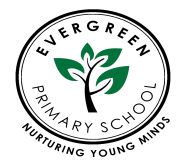 EVERGREEN PRIMARY SCHOOL CLOUD STORAGE POLICYCloud Storage Policy	 Our Vision	Evergreen Primary School embraces the positive impact and educational benefits that can be achieved through appropriate use of the Internet and associated communications technologies. We are also aware that inappropriate or misguided use can expose both adults and young people to unacceptable risks and dangers. To that end, Evergreen Primary School aims to provide a safe and secure environment which not only protects all people on the premises but also educates them on how to stay safe in the wider world. Scope	All Evergreen staff and studentsThis policy concerns cloud storage providers including Dropbox, OneDrive and Google Drive. This policy does not cover the use of social media services, which is addressed in the Online Safety Policy. Overview	Cloud storage providers are applications that users access via the Internet. These services are contractually provided by companies such as Apple, Google, Microsoft, and Amazon. They are accessible over the Internet through a variety of platforms (workstations, laptops, tablets, and smart phones). Commercial cloud providers like Dropbox offer convenient file storage; however, using “the cloud” does not offer a secure environment for sensitive data. Strictly no school sensitive data should be stored on any cloud service. However, cloud providers can be appropriately used to store non-critical, no confidential, or non-sensitive information. Use of cloud providers can introduce unknown risk.	The provider may or may not be able to deliver effective service consistently. The provider may or may not have effective management controls in place: oversight of third parties, adequate insurance, disaster recovery and business continuity plans.What if the cloud service provider is bought by another company? How wouldthat sale affect data ownership, disaster recovery, privacy policies, and other issues that might affect your data stored with a cloud service provider? Home Access Plus	Evergreen provides a secure private cloud service that allows staff to access network drives from outside of school. All users agree to the terms of the Home Access Plus service before prior to using it. Some files and folders are restricted over the cloud to protect critical sensitive data. See Home Access Plus policy for more information.Date of review September 2019Next review September 2020Executive HeadRena BegumProprietorRena Begum Implementation dateSeptember 2019Review date	September 2020